آگهي فراخوان پروژه پژوهشي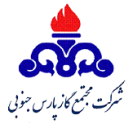 شركت مجتمع گاز پارس جنوبي در نظر دارد اجراي پروژه پژوهشي با عنوانو مشخصات زير رابه مجري واجد شرايط كه موافقت قطعي انجام فعاليت هاي پژوهشي در زمينه هاي مربوط به دانشگاهها، موسسات تحقيقاتي و پژوهشي، مراكز رشد، پارك هاي علم و فناوري و ساير مراكز تحقيقاتي قانوني كه حسب مورد توسط وزارت علوم، تحقيقات و فناوري، معاونت علمي و فناوري رياست جمهوري، و وزارت بهداشت، درمان و آموزش پزشكي) كسب نموده است، واگذار نمايد.توضیحات مهم:كليه مراكز پژوهشي كه توانايي انجام اين پروژه را دارند، پس از مطالعه RFPآن، فرم پرسشنامه پيشنهاد پروژه پژوهشي را تكميل نموده و ضمن بارگزاری در سامانه ساتع، آن را به صورت پاکت سربسته مهر و موم شده،و با ذکر مشخصات كامل پروژه برروی پاکت(شامل: نام پروژه، نام پیشنهاد دهنده، مهلت ارسال پیشنهاد)نیز، حداكثر تا مورخ 10/09/1400به نشاني مندرج در جدول فوق، ارسال و بصورت همزمان نيز، طي مكاتبه اي با واحد پژوهش و فناوري مجتمع گاز پارس جنوبي، ضمن اعلام ارسال پروپوزال، رسيد پستي را قبل از اتمام مهلت ياد شده، فكس نمايند.1.1. فراخوان پروژههای پژوهشی از طریق سایت اینترنتی مديريت پژوهش و فناوري شرکت ملی گاز ایران، مجتمع گاز پارس جنوبیو سامانه ساتع(سامانه اجرایی تقاضا و عرضه پژوهش و فناوری – پیرو بند ح تبصره 9 قانون بودجه سال 1400 کل کشور) انجام می گیرد.2.1. تمامی مراكز پژوهشی می بایست ضمن در اختیار داشتن کد فعال در سامانه ساتع، نسبت به بارگزاری فرم تکمیل شده پرسشامه پيشنهاد پروژه پژوهشي در سامانه اقدام نمایند.لازم به ذکر است تمامی مراحل، از تائید، پرداخت و خاتمه پروژه، از طریق این سامانه انجام می شود.3.1. عدم رعایت موارد مطابق بند 1 توضیحات مهم (بارگزاری پرسشنامه تکمیل شده پيشنهاد پروژه پژوهشي در سامانه ساتع و همچنین ارسال بصورت پاکت سربسته بهمراه درج مشخصات پروژه بر روی پاکت)، پیشنهاد ارسالی را باطلو ردمی نماید.تمام صفحات فرمهاي تكميل شده پرسشنامه پيشنهاد پژوهشي،توسط صاحب/صاحبان امضاء مجاز، مهر و امضا گرديده و در پاكت سربستهارسال گردد.كليه قسمتهاي فرم پرسشنامه پيشنهاد پروژه پژوهشي، ميبايست به نحو مناسب و كامل تكميل شده و فاقد هرگونه ابهامي باشد. بديهي است به فرمهاي ناقص و فاقد شماره تلفن، آدرس دقيق و ... ترتيب اثر داده نشده و از روند بررسي حذف خواهند گرديد.هزينه انجام پروژه پژوهشي مي بايست مطابق با دستورالعمل تعيين حق الزحمه عوامل تخصصي خدمات پژوهشي در پروژه هاي پژوهشي بالادستي ميدان محور و پايين دستي تقاضا محور صنعت نفت –سال 1400، ابلاغي از سوي معاونت مهندسي، پژوهش و فناوري، محاسبه و در پروپوزال گنجانده شود.مسئوليت هرگونه نقص يا اشتباه در محاسبه هرينههاي پروژه (مطابق بند 4 ) برعهده تكميلكننده/كنندگان فرم ميباشد.از تغيير شكل فرم پرسشنامه پيشنهاد پروژه پژوهشي، خودداري گردد.اين شركت در رد يا قبول پيشنهاد ارسالي و همچنين انتخاب پيشنهاد برتر از بين پيشنهادات مشابه، مختار ميباشد.هيچگونه تعهدي براي اين شركت بابت هزينه تدوين پيشنهاد پروژه يا ساير هزينههاي جانبي، وجود نخواهد داشت.در صورت نياز و درخواست اين شركت، پيشنهاددهندگان ميبايست جهت ارائه توضيحات تكميلي، در اين شركت حضور يابند.عنوان پيشنهادات ارسالي بايد با عنوان اعلام شده در فراخوان يكي باشد.جهت تسريع در روند بررسي پيشنهادهاي پژوهشي، آگاهي از موارد فوق جهت ارسال پيشنهادها، الزامي بوده و عدم رعايت اين الزامات توسط پيشنهاد دهنده/دهندگان، موجب سلب مسئوليت اين شركت از بررسي پيشنهادات خواهد شد.پژوهش و فناوريشركت مجتمع گاز پارس جنوبيعنوان پروژهبررسي و تدوین شناسنامه (شرح جامع) مشاغل شرکت مجتمع گاز پارس جنوبياهداف پروژههدف اصلي از اجراي اين پروژه،انجام مطالعات و بررسي هاي كارشناسي و تدوين شناسنامه شغلي براي حدود 500 رشته شغلي در مجتمع گاز پارس جنوبي است كه دربرگيرنده اطلاعات و نتايج زير در هريك از شغل هاي موردنظر باشد:1- اطلاعات كلي شغل2- شرح وظايف سازماني3- مسئوليتهاي مالي، حقوقي، پرسنلي، وسايل و تجهيزات، اطلاعات و داده هاي سازماني و ... 4- حدود ارتباطات و روابط کاری5- ريسك ها و خطرات شغلي 6- شاخص‌های کليدي و تخصصيارزيابي عملکرد7- شرايط و الزامات فيزيكي و ايمني محیط كار8- استاندارد لوازم و تجهيزات مورد نياز بر اساس شرايط و الزامات شغل9- قابليت هاي جسمي و رواني و نگرش‌های مورد نیاز در هريك از مشاغل10- الگوي شایستگی رفتاری مبنابراي هريك از حوزه هاي شغلي11- شرایط احراز شغل12- سطوح خبرگي و نمودار بلوغ شغلي13- برنامه نويسي و تهيه بانك مكانيزه شرح مشاغل مجتمع گاز پارس جنوبي با قابليت هاي اخذ گزارش هاي تفكيكي و هدفمند.  چكيده پروژه:اين پروژه با هدف تدوين شرح مشاغل سازمان به عنوان يك سند مرجع براي اقدامات هدفمند و يكپارچه در حوزه نگهداشت، توسعه و بكارگيري منابع انساني انجام مي گردد. دراین پروژه، مجموعه ای كاربردي از داده‌ها و اطلاعات شناسنامه اي مشاغل همراه با شرايط و الزامات محيط شغلي، نيازمنديها و ابزارهاي انجام كار، شرايط احراز و شايستگي هاي شغلي و چارچوب‌های توسعه اي مورد انتظار براي شاغلين آنها براي هريك از رشته هاي شغلي مجتمع گاز پارس جنوبي استخراج و در قالب شناسنامه شغل مدون مي گردد که متضمن اجرای هرچه بهتر فرآیند شناسایی و به‌کارگماری نیروی انسانی شایسته و اجرای اثربخش و هدفمند برنامه‌های نگهداشت و توسعه منابع انساني خواهد بود. براي انجام اين پروژه، لازم است مجری پروژه با استفاده از تيم تخصصيو كارشناسي مرتبط با جنبه هاي مختلف مشاغل (كارشناس خبره حوزه شغلي، متخصص HSE، خبره تشكيلات و سازمان، متخصص روانشناسي صنعتي و ...) پس از تدوین چارچوب شرح شغل و شیوه نامه اجرایی و اخذ تأیید کارفرما، با استفاده از تئوريهاي بروز علمي، مطالعه اسناد و اطلاعات موجود در رابطه با هر شغل، بهره گيري از دانش، تجربیات و نظرات خبرگان و در موارد لزومبا استفاده از روش مشاهده مستقيم، اطلاعات و داده هاي مورد نیاز را جمع آوري و تحليل نموده و نسبت به تهیه شناسنامه مدون مشاغل مورد نظر به شرح مراحل و اهداف اجرائي زیر اقدام نماید .1) تنظیم برنامه‌ی زمان‌بندی(ساختار شکست پروژه) توسط تیم مجری و اخذ تاییدیه کارفرما2) انجام مطالعات و تدوین وارائه شیوه‌نامه‌ی اجرایی مطابق با ملزومات و نیازهای تعریف شده در پروژه و تأييد كارفرما 3) تدوین شرح (شناسنامه‌) شغلي مجتمع پارس جنوبي از طريق بررسی مستندات و سوابق داخل شرکت، مصاحبه با  مديران و تیم‌های خبرگی، جلسات بررسي گردش بهينه امور در فرايندهاي سازمان در قالب چارچوب موردنظرکارفرما. (شناسنامه شغل حاوی اطلاعات اساسی شغل شامل اهداف شغل، جايگاه شغل در سازمان، مسئولیت‌های كليدي شغل، شرح وظایف شغل، شاخص‌های کلیدی عملکرد، ابعاد ايمني و خطرات شغل، ارتباطات و روابط کاری، شرايط و الزامات محیط كار، لوازم و تجهيزات مورد نياز شغل، قابليت هاي جسمي و رواني مورد نياز شغل، صلاحیت‌های مورد نیاز شغل (دانش پایه ،دانش کار ، مهارت)، نگرش‌های مورد نیاز شغل، تجربه و شرایط احراز شغل و سطوح خبرگي و نمودار بلوغ شغل است).4) تدوین الگوهاي شایستگی رفتاری مبنابراي هريك از حوزه هاي شغلي با استفاده از منابع بروز علمي، اطلاعات فرايندهاي درون سازمانی و مطالعات تكميلي ميداني با تأیید کارفرما (مشتمل بر عناوین و مؤلفه هاي شایستگی، ميزان (ضريب) اهمیت هر مؤلفه در شغل، سطوح شايستگي با تعاريف مفهومي و عملياتي، نشانگرهای رفتاری و ابزارهای معتبر سنجش براي هر مؤلفه شايستگي). یکی از نكات اساسي در این پروژه، تأكيد بر شناسايي و تدوين اطلاعات و داده هاي اختصاصي و كاربردي در حوزه شناسنامه مشاغل و استخراج و تفکیک قابلیت‌های انسانی و اکتسابی مورد نیاز مشاغل با تأكيد بر درک عمیق تفاوت‌ دو واژه شایستگی و صلاحیت مي باشد.5) ارائه بانک اطلاعات مكانيزهنتايج و داده‌های استخراجي مرتبط با هریک از زمینه‌های مورد انتظار درج شده در شیوه‌نامه با حفظ ویژگی امکان اخذ گزارشات کاربردی متناظر و منطبق با خروجی های مورد استفاده در بخشهاي مختلف پروژه.انتظار می رود نتایج حاصل از این پروژه، اطلاعات و داده هاي مورد نياز براي اهداف ذیل در حوزهسازماندهي و ساختار سازماني و مديريت فرايندهاي توسعه منابع انساني را محقق نمايد.بهره گيري از شناسنامه شغل در فعاليت‌هاي مهندسي ساختار و ساماندهي فرايندهاي اجرايي سازمان  بكارگيري الزامات و نيازهاي دانشي و مهارتي و نگرشي مشاغل در آزمون ها و ارزيابي هاي استخدام و جذب كاركنانبرنامه ريزي توسعه و توانمند سازي كاركنان بر مبناي شایستگی و سطوح شایستگی‌های مورد نیاز شغل با استفاده از ابزارهاي سنجش و اندازه گیری شایستگی‌ها و شناسايي شکاف شایستگی.تدوين كاراهه هاي شغلي و برنامه ريزي ارتقاء و انتصابات كاركنان بر پايه شايستگي و صلاحيت هاي شغلي موردنياز.ارزيابي عملكرد و شايستگي كاركنان بر اساس مؤلفه هاي رفتاري (شايستگي محور) و شاخص هاي عملكرد واقعي شغل.برنامه ريزي توسعه مسيرهاي شغلي و نظام گردش شغلي بر پايه سطوح خبرگي و نمودارهاي بلوغ زماني مشاغل.استاندارد سازي فضاي كار و تأمين وسايل و تجهيزات مورد نياز براي ايفاي وظايف و مسئوليتهاي شغلي كاركنانبرنامه ريزي تأمين شرايط و لوازم ايمني و محافظت فردي مطابق با استانداردهاي ايمني شغلي.چكيده پروژه:اين پروژه با هدف تدوين شرح مشاغل سازمان به عنوان يك سند مرجع براي اقدامات هدفمند و يكپارچه در حوزه نگهداشت، توسعه و بكارگيري منابع انساني انجام مي گردد. دراین پروژه، مجموعه ای كاربردي از داده‌ها و اطلاعات شناسنامه اي مشاغل همراه با شرايط و الزامات محيط شغلي، نيازمنديها و ابزارهاي انجام كار، شرايط احراز و شايستگي هاي شغلي و چارچوب‌های توسعه اي مورد انتظار براي شاغلين آنها براي هريك از رشته هاي شغلي مجتمع گاز پارس جنوبي استخراج و در قالب شناسنامه شغل مدون مي گردد که متضمن اجرای هرچه بهتر فرآیند شناسایی و به‌کارگماری نیروی انسانی شایسته و اجرای اثربخش و هدفمند برنامه‌های نگهداشت و توسعه منابع انساني خواهد بود. براي انجام اين پروژه، لازم است مجری پروژه با استفاده از تيم تخصصيو كارشناسي مرتبط با جنبه هاي مختلف مشاغل (كارشناس خبره حوزه شغلي، متخصص HSE، خبره تشكيلات و سازمان، متخصص روانشناسي صنعتي و ...) پس از تدوین چارچوب شرح شغل و شیوه نامه اجرایی و اخذ تأیید کارفرما، با استفاده از تئوريهاي بروز علمي، مطالعه اسناد و اطلاعات موجود در رابطه با هر شغل، بهره گيري از دانش، تجربیات و نظرات خبرگان و در موارد لزومبا استفاده از روش مشاهده مستقيم، اطلاعات و داده هاي مورد نیاز را جمع آوري و تحليل نموده و نسبت به تهیه شناسنامه مدون مشاغل مورد نظر به شرح مراحل و اهداف اجرائي زیر اقدام نماید .1) تنظیم برنامه‌ی زمان‌بندی(ساختار شکست پروژه) توسط تیم مجری و اخذ تاییدیه کارفرما2) انجام مطالعات و تدوین وارائه شیوه‌نامه‌ی اجرایی مطابق با ملزومات و نیازهای تعریف شده در پروژه و تأييد كارفرما 3) تدوین شرح (شناسنامه‌) شغلي مجتمع پارس جنوبي از طريق بررسی مستندات و سوابق داخل شرکت، مصاحبه با  مديران و تیم‌های خبرگی، جلسات بررسي گردش بهينه امور در فرايندهاي سازمان در قالب چارچوب موردنظرکارفرما. (شناسنامه شغل حاوی اطلاعات اساسی شغل شامل اهداف شغل، جايگاه شغل در سازمان، مسئولیت‌های كليدي شغل، شرح وظایف شغل، شاخص‌های کلیدی عملکرد، ابعاد ايمني و خطرات شغل، ارتباطات و روابط کاری، شرايط و الزامات محیط كار، لوازم و تجهيزات مورد نياز شغل، قابليت هاي جسمي و رواني مورد نياز شغل، صلاحیت‌های مورد نیاز شغل (دانش پایه ،دانش کار ، مهارت)، نگرش‌های مورد نیاز شغل، تجربه و شرایط احراز شغل و سطوح خبرگي و نمودار بلوغ شغل است).4) تدوین الگوهاي شایستگی رفتاری مبنابراي هريك از حوزه هاي شغلي با استفاده از منابع بروز علمي، اطلاعات فرايندهاي درون سازمانی و مطالعات تكميلي ميداني با تأیید کارفرما (مشتمل بر عناوین و مؤلفه هاي شایستگی، ميزان (ضريب) اهمیت هر مؤلفه در شغل، سطوح شايستگي با تعاريف مفهومي و عملياتي، نشانگرهای رفتاری و ابزارهای معتبر سنجش براي هر مؤلفه شايستگي). یکی از نكات اساسي در این پروژه، تأكيد بر شناسايي و تدوين اطلاعات و داده هاي اختصاصي و كاربردي در حوزه شناسنامه مشاغل و استخراج و تفکیک قابلیت‌های انسانی و اکتسابی مورد نیاز مشاغل با تأكيد بر درک عمیق تفاوت‌ دو واژه شایستگی و صلاحیت مي باشد.5) ارائه بانک اطلاعات مكانيزهنتايج و داده‌های استخراجي مرتبط با هریک از زمینه‌های مورد انتظار درج شده در شیوه‌نامه با حفظ ویژگی امکان اخذ گزارشات کاربردی متناظر و منطبق با خروجی های مورد استفاده در بخشهاي مختلف پروژه.انتظار می رود نتایج حاصل از این پروژه، اطلاعات و داده هاي مورد نياز براي اهداف ذیل در حوزهسازماندهي و ساختار سازماني و مديريت فرايندهاي توسعه منابع انساني را محقق نمايد.بهره گيري از شناسنامه شغل در فعاليت‌هاي مهندسي ساختار و ساماندهي فرايندهاي اجرايي سازمان  بكارگيري الزامات و نيازهاي دانشي و مهارتي و نگرشي مشاغل در آزمون ها و ارزيابي هاي استخدام و جذب كاركنانبرنامه ريزي توسعه و توانمند سازي كاركنان بر مبناي شایستگی و سطوح شایستگی‌های مورد نیاز شغل با استفاده از ابزارهاي سنجش و اندازه گیری شایستگی‌ها و شناسايي شکاف شایستگی.تدوين كاراهه هاي شغلي و برنامه ريزي ارتقاء و انتصابات كاركنان بر پايه شايستگي و صلاحيت هاي شغلي موردنياز.ارزيابي عملكرد و شايستگي كاركنان بر اساس مؤلفه هاي رفتاري (شايستگي محور) و شاخص هاي عملكرد واقعي شغل.برنامه ريزي توسعه مسيرهاي شغلي و نظام گردش شغلي بر پايه سطوح خبرگي و نمودارهاي بلوغ زماني مشاغل.استاندارد سازي فضاي كار و تأمين وسايل و تجهيزات مورد نياز براي ايفاي وظايف و مسئوليتهاي شغلي كاركنانبرنامه ريزي تأمين شرايط و لوازم ايمني و محافظت فردي مطابق با استانداردهاي ايمني شغلي.خلاصه شرح درخواستيانجام خدمات مورد نياز در اين پروژه و ارائه نتايج در قالب فازهاي زير مورد انتظار مي باشد:فاز اول: 1-تدوین شیوه‌نامه اجرایی پروژه  مطابق با انتظارات كارفرما در شرح پروژه2- بررسی و تدوين اطلاعات پايه اي مشاغل شامل هدف شغل، جايگاه شغل در سازمان، مسئولیت‌های كليدي شغل، شرح وظایف شغل، شاخص‌های کلیدی عملکرد، ابعاد ايمني و خطرات شغل، ارتباطات و روابط کاری، شرايط و الزامات محیط كار، لوازم و تجهيزات مورد نياز شغل در قالب چارچوب مورد نظر كارفرما.فاز دوم : شناسايي و تدوين شرايط احراز مشاغل شامل قابليت هاي جسمي و رواني مورد نياز شغل،  صلاحیت‌های مورد نیاز شغل (دانش پایه، دانش کار، مهارت)، نگرش‌های مورد نیاز شغل، نتايج كار در اين بخش بايد منجر به حصول موارد زير گردد:1- تدوین مدل شایستگی براي هریک از مشاغل در قالب چارچوب مورد نظر كارفرما2- سطح بندي مؤلفه هاي شايستگي همراه با تعاريف مربوطه، نشانگرهاي رفتاري و ابزارهاي سنجش كاربردي.فاز سوم:1- شناسايي و تدوين اطلاعات تكميلي شناسنامه مشاغل شامل تجربه و شرایط احراز شغل، سطوح خبرگي و نمودار بلوغ شغل. 2- تجميع و تدوين و ارائه نسخه نهايي شناسنامه مشاغل مجتمع به صورت نسخه الكترونيكي و مكتوب.3- تدوين و ارائه گزارش مديريتي پروژه.4- تجميع و ارائه مستندات، اطلاعات و داده هاي پروژه در قالب بانک اطلاعات مکانیزه با قابلیت اخذ گزارشات کاربردی متناظر با داده‌ها و خروجی‌های مورد استفاده در پروژه.مدارك مورد نيازجهت اعلام آمادگيسوابق تيم اجرايي مرتبط با موضوع فراخوانمستندات موجود مربوط به تشويق نامه ها و رضايت نامه هاي كارفرمايان قبلي در خصوص كيفيت كار، كفايت نفرات كليدي، تحقق اهداف و رعايت برنامه زمانبنديگواهي نامه قطب پژوهشي مرتبط با موضوع (اخذ شده از دبيرخانه شوراي عالي قطبهاي پژوهشي وزارت نفت )دارا بودن مجوز هاي لازم از سازمان حفاظت محيط زيستموافقت قطعي انجام فعاليت هاي پژوهشيمهلت ارسال مستنداتحداكثر تا ساعت 14:00 روزچهار‌شنبه مورخ10/09/1400معيارهاي ارزيابي فنيآدرس پستي محل تسليم اعلام آمادگي و اسناد تكميل شده جهت ارزيابياستان بوشهر- شهرستان عسلويه- شركت مجتمع گاز پارس جنوبي- فازهاي 2و3- ساختمان مركزي- طبقه چهارم، اداره پژوهش و فناوري-  صندوق پستي 311/75391تلفن و فاكس:تلفن:   07731312456                                   فكس:  07731312469